CAMARA MUNICIPAL DE SANTA BRANCASECRETARIA DE FINANÇAS - CNPJ.01.958.948/0001-17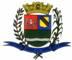 PCA AJUDANTE BRAGA 108 CENTRO SANTA BRANCAData: 23/05/2017 15:24:34Transparência de Gestão Fiscal - LC 131 de 27 de maio 2009 Sistema CECAM (Página: 1 / 2)Empenho	Processo	CPF/CNPJ	Fornecedor	Descrição	Mod. Lic.	Licitação	Valor Empenhado	Valor Liquidado	Valor PagoMovimentação do dia 19 de Maio de 201701.00.00 - PODER LEGISLATIVO01.01.00 - CAMARA MUNICIPAL01.01.00 - CAMARA MUNICIPAL 01.01.00.01.000 - Legislativa 01.01.00.01.31 - Ação Legislativa01.01.00.01.31.0001 - MANUTENÇÃO DA CAMARA 01.01.00.01.31.0001.2001 - MANUTENÇÃO DA CAMARA01.01.00.01.31.0001.2001.33903017 - MATERIAL DE PROCESSAMENTO DE DADOS 01.01.00.01.31.0001.2001.33903017.0111000 - GERAL01.01.00.01.31.0001.2001.33903990 - SERVIÇOS DE PUBLICIDADE LEGAL 01.01.00.01.31.0001.2001.33903990.0111000 - GERAL16	0/0	048.066.047/0001-84	19 - IMPRENSA OFICIAL DO ESTADO S/A IMES01.01.00.01.31.0001.2001.33903999 - OUTROS SERVIÇOS DE TERCEIROS - PESSOA JURÍDICA 01.01.00.01.31.0001.2001.33903999.0111000 - GERALMODALIDADES DE LICITAÇÃOCO-C - CONVITE / COMPRAS/SERVIÇOSCONC - CONCURSO PÚBLICOCO-O - CONVITE / OBRASCP-C - CONCORRÊNCIA PUBLICA / COMPRAS/SERVIÇOSCP-O - CONCORRÊNCIA PUBLICA / OBRASDISP - DISPENSAIN-G - INEXIGIBILIDADEIS-C - ISENTO DE LICITAÇÕES / COMPRAS/SERVIÇOSIS-O - ISENTO DE LICITAÇÕES / OBRASPR-E - PREGAO ELETRÔNICOPR-G - PREGAO PRESENCIALCAMARA MUNICIPAL DE SANTA BRANCASECRETARIA DE FINANÇAS - CNPJ.01.958.948/0001-17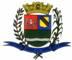 PCA AJUDANTE BRAGA 108 CENTRO SANTA BRANCAData: 23/05/2017 15:24:34Transparência de Gestão Fiscal - LC 131 de 27 de maio 2009 Sistema CECAM (Página: 2 / 2)Empenho	Processo	CPF/CNPJ	Fornecedor	Descrição	Mod. Lic.	Licitação	Valor Empenhado	Valor Liquidado	Valor PagoTP-C - TOMADA DE PREÇOS / COMPRAS/SERVIÇOSTP-O - TOMADA DE PREÇOS / OBRASSANTA BRANCA, 19 de Maio de 2017EVANDRO LUIZ DE MELO SOUSA1SP147248/0-8CHEFE DA COORD FINANCEIRA1580/0   014.443.383/0001-87414 - INOVA MICROS SOL EMINFORMATICA LTD    , willeress adaptador usb tp link 300mbpsDISPENSA D/085,0085,000,001590/0   011.399.685/0001-07438 - ARC COM DE PAPELARIA E INFORMATICA, unidade de imagem hp 314a, toner preto hp 1025DISPENSA D/0565,00565,000,0001.01.00.01.31.0001.2001.33903977 - VIGILÂNCIA OSTENSIVA MONITORADA01.01.00.01.31.0001.2001.33903977.0111000 - GERAL1240/0   006.011.162/0001-01261 - R.P.R. SERVIÇOS LTDA ME, Empenho global para pagamento dos serviços prestados de monitora mento de alarmes eDISPENSA D/00,000,00663,00cameras do predio da Camara  durante o exercicio de 2017 conforme contrato01.01.00.01.31.0001.2001.33903978 - LIMPEZA E CONSERVAÇÃO01.01.00.01.31.0001.2001.33903978.0111000 - GERAL1000/0   012.606.146/0001-64434 - PLG SIQUEIRA CONSERVACAO LIMPEZA L    , empenho global para pagamento dos serviços de conservação e limp    eza do predio daCONVITE    001/2015CONVITE    001/20150,005.803,760,00camara municipal  durante exercicio de 2017 conforme contrato, emepnho global para pagamento dos serviços de publicação de mate  ria oficial no diarioDISPENSA D/00,00322,660,00oficial do estado executivo 1 durante exercicio de 201740/0   061.600.839/0001-55456 - CENTRO DE INTREGRAÇÃO EMPRESA ESC   , Emepnho global para pagamento da contribuição institucional, bolsa auxilio, valeDISPENSA D/00,000,00942,36SUBTOTALtransportes  aos estagiarios da camara municipal conforme contrato------------------------------------------------------------------650,006.776,421.605,36TOTAL------------------------------------------------------------------650,006.776,421.605,36